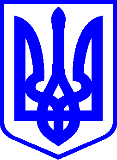 КИЇВСЬКА МІСЬКА РАДАІІ СЕСІЯ ІХ СКЛИКАННЯРІШЕННЯ  	____________№_______________                                                                                                                        Проєкт 	Про внесення змін у додаток до рішення Київської міської ради від 09.02.2023 №  5935/5976 «Про затвердження списку присяжних Шевченківського районного  суду міста Києва»Відповідно до статей 64, 65 Закону України «Про судоустрій і статус суддів», Порядку формування та затвердження списків присяжних районних  судів міста Києва, затвердженого рішенням Київської міської ради від 11.03.2021 № 419/460,  враховуючи подання Територіального управління Державної судової адміністрації України в місті Києві від 19.09.2022 № 1-1512/22, Київська міська радаВИРІШИЛА:Доповнити додаток до рішення Київської міської ради від 09.02.2023 №_5935/5976 «Про затвердження списку присяжних Шевченківського  районного  суду міста Києва» пунктами такого змісту:«21. Захожий Ігор Віталійович.  22. Лисенко Оксана Миколаївна.»        2. Оприлюднити це рішення відповідно до вимог чинного законодавства України.3. Контроль за виконанням цього рішення покласти на постійну комісію Київської міської ради з питань дотримання законності, правопорядку та зв’язків із правоохоронними органами.        Київський міський голова					Віталій КЛИЧКОПОДАННЯ:Голова постійної комісіїКиївської міської ради з питань дотримання законності, правопорядкута зв’язків із правоохоронними органами                                 Олександр ПЛУЖНИКСекретар постійної комісіїКиївської міської ради з питань дотримання законності, правопорядку та зв’язків із правоохоронними органами                            Віктор КОНОНЕНКОПОГОДЖЕНО:В. о. начальника управління правовогозабезпечення діяльностіКиївської міської ради                                                  Валентина ПОЛОЖИШНИК                  Порівняльна таблицядо проєкту рішення Київської міської ради«Про внесення змін у додаток до рішення Київської міської радивід 09.02.2023 №_5935/5976 «Про затвердження списку присяжних Шевченківського  районного  суду міста Києва»Голова постійної комісіїКиївської міської ради з питань дотримання законності, правопорядкута зв’язків із правоохоронними органами                                Олександр ПЛУЖНИКПОЯСНЮВАЛЬНА ЗАПИСКАдо проєкту рішення Київської міської ради«Про внесення змін у додаток до рішення Київської міської радивід 09.02.2023 №_5935/5976 «Про затвердження списку присяжних Шевченківського  районного  суду міста Києва»Обґрунтування необхідності прийняття рішенняЗгідно із частиною п’ятою статті 124 Конституції України, народ безпосередньо бере участь у здійсненні правосуддя через присяжних. Частиною першою статті 127 Основного Закону встановлено, що у визначених законом випадках правосуддя здійснюється за участю присяжних.Відповідно до статті 63 Закону України від 02 червня 2016 року № 1402- VIII «Про судоустрій і статус суддів» (далі – Закон) присяжним є особа, яка вирішує справи у складі суду разом із суддею або залучається до здійснення правосуддя. Даним законом також визначено статус присяжних і вимоги до них.Відповідно до статті 64 Закону для затвердження списку присяжних Територіальне управління Державної судової адміністрації України звертається з поданням до відповідної місцевої ради, що формує і затверджує у кількості, зазначеній у поданні, список громадян, які постійно проживають на території, на яку поширюється юрисдикція відповідного суду, відповідають вимогам статті 65 цього Закону і дали згоду бути присяжними.Відповідно до частини четвертої статті 64 Закону список присяжних затверджується на три роки і переглядається в разі необхідності для заміни осіб, які вибули зі списку, за поданням територіального управління Державної судової адміністрації України. Територіальне управління Державної судової адміністрації України в місті Києві звернулось до Київської міської ради із поданням від 19.09.2022 №  1- 1512/22 (вх. від 26.09.2022 №  08/15406) про затвердження списків присяжних Шевченківського районного суду міста Києва в кількості 25 осіб.Наразі, Київська міська рада затвердила список присяжних Шевченківського районного суду міста Києва у кількості 20 осіб. Така кількість присяжних є недостатньою для належного розгляду судових справ.З огляду на це, Київська міська рада продовжила пошук кандидатів у присяжні Шевченківського районного суду міста Києва.За дорученням заступника міського голови-секретаря Київської міської ради на розгляд постійної комісії Київської міської ради з питань дотримання законності, правопорядку та зв’язків із правоохоронними органами (далі - постійна комісія) надійшли заяви ЗАХОЖОХО Ігоря Віталійовича (вх.  від  17.02.2023 № 08/З-355) та ЛИСЕНКО Оксани Миколаївни (вх.  від  16.02.2023 № 08/Л-349) про включення до списку присяжних Шевченківського районного суду міста Києва.         На підставі зазначених вище заяв та доданих до них документів, постійна комісія підготувала відповідний проєкт рішення Київської міської ради, яким пропонується доповнити додаток до рішення Київської міської ради від  09.02.2023 №_5935/5976 «Про затвердження списку присяжних Шевченківського  районного  суду міста Києва» пунктами такого змісту:«21. Захожий Ігор Віталійович.   22. Лисенко Оксана Миколаївна».Мета та завдання прийняття рішення        Цей проєкт рішення Київської міської ради має на меті  включити до списку присяжних Шевченківського районного суду міста Києва ЗАХОЖОГО Ігоря Віталійовича та ЛИСЕНКО Оксану Миколаївну та частково задовольнити  кількісну потребу цього суду у присяжних для розгляду судових справ з дотриманням процесуальних вимог чинного законодавства України. Стан нормативно-правової бази у даній сфері правового регулюванняПроект рішення Київської міської ради підготовлено відповідно до  статей 64, 65  Закону України «Про судоустрій і статус суддів», Порядку формування та затвердження списків присяжних районних  судів міста Києва, затвердженого рішенням Київської міської ради від 11.03.2021 № 419/460.      Фінансово-економічне обґрунтуванняВиконання цього рішення не потребує фінансування.Прогноз соціально-економічних та інших наслідків прийняття рішенняПрийняття рішення Київської міської ради  «Про внесення змін у додаток до рішення Київської міської ради від  09.02.2023 №_5935/5976 «Про затвердження списку присяжних Шевченківського  районного  суду міста Києва» дасть можливість Шевченківському районному суду міста Києва розглядати судові справи із залученням присяжних дотримуючись процесуальних вимог чинного законодавства.Доповідач на пленарному засіданніДоповідачем на пленарному засіданні Київської міської ради буде голова постійної комісії Київської міської ради з питань дотримання законності, правопорядку та зв’язків із правоохоронними органами – Олександр ПЛУЖНИК.Голова постійної комісіїКиївської міської ради з питань дотримання законності, правопорядкута зв’язків із правоохоронними органами                            Олександр ПЛУЖНИКЧинна редакція додаткудо  рішення Київської міської ради Запропонована редакція додаткудо рішення Київської міської ради1. Антонік Ігор Васильович.2. Гаврилова Олена Валеріївна.3. Горинський Володимир Георгійович.4. Довніч Марина Анатоліївна.5. Іткін Дмитро Феліксович.6. Копилов Станіслав Володимирович.7. Крамаренко Інна Леонідівна.8. Кучук Людмила Петрівна.9. Ніколаєв Євгеній Олександрович.10. Михайленко Юрій Іванович.11. Пономарьов Євгеній Олександрович.12. Процик Світлана Олексіївна.13. Руденко Фідель Артемович.14. Сябро Оксана Вікторівна.15. Федоренко Юрій Олександрович.16. Харахаш Тетяна Андріївна.17. Шалига Василь Володимирович.18. Штогрін Ольга Семенівна.19. Яковенко Людмила Михайлівна.20. Ярмак Людмила Петрівна.1. Антонік Ігор Васильович.2. Гаврилова Олена Валеріївна.3. Горинський Володимир Георгійович.4. Довніч Марина Анатоліївна.5. Іткін Дмитро Феліксович.6. Копилов Станіслав Володимирович.7. Крамаренко Інна Леонідівна.8. Кучук Людмила Петрівна.9. Ніколаєв Євгеній Олександрович.10. Михайленко Юрій Іванович.11. Пономарьов Євгеній Олександрович.12. Процик Світлана Олексіївна.13. Руденко Фідель Артемович.14. Сябро Оксана Вікторівна.15. Федоренко Юрій Олександрович.16. Харахаш Тетяна Андріївна.17. Шалига Василь Володимирович.18. Штогрін Ольга Семенівна.19. Яковенко Людмила Михайлівна.20. Ярмак Людмила Петрівна.21. Захожий Ігор Віталійович.22. Лисенко Оксана Миколаївна.